BABBAUBEGINNSANZEIGEBABBAUBEGINNSANZEIGEBABBAUBEGINNSANZEIGEBABBAUBEGINNSANZEIGERaum für amtliche Vermerke – nicht vom Antragsteller auszufüllen!Raum für amtliche Vermerke – nicht vom Antragsteller auszufüllen!Raum für amtliche Vermerke – nicht vom Antragsteller auszufüllen!Raum für amtliche Vermerke – nicht vom Antragsteller auszufüllen!ANTRAGSTELLERHerr/Frau/Firma	:        ___________________________Familienname	:      	Vorname	:      	Adresse	:      	PLZ / Ort	:      	e-mail	:      	Tel.-Nr.	:      	ANTRAGSTELLERHerr/Frau/Firma	:        ___________________________Familienname	:      	Vorname	:      	Adresse	:      	PLZ / Ort	:      	e-mail	:      	Tel.-Nr.	:      	ANTRAGSTELLERHerr/Frau/Firma	:        ___________________________Familienname	:      	Vorname	:      	Adresse	:      	PLZ / Ort	:      	e-mail	:      	Tel.-Nr.	:      	ANTRAGSTELLERHerr/Frau/Firma	:        ___________________________Familienname	:      	Vorname	:      	Adresse	:      	PLZ / Ort	:      	e-mail	:      	Tel.-Nr.	:      	Raum für amtliche Vermerke – nicht vom Antragsteller auszufüllen!Raum für amtliche Vermerke – nicht vom Antragsteller auszufüllen!ANTRAGSTELLERHerr/Frau/Firma	:        ___________________________Familienname	:      	Vorname	:      	Adresse	:      	PLZ / Ort	:      	e-mail	:      	Tel.-Nr.	:      	ANTRAGSTELLERHerr/Frau/Firma	:        ___________________________Familienname	:      	Vorname	:      	Adresse	:      	PLZ / Ort	:      	e-mail	:      	Tel.-Nr.	:      	ANTRAGSTELLERHerr/Frau/Firma	:        ___________________________Familienname	:      	Vorname	:      	Adresse	:      	PLZ / Ort	:      	e-mail	:      	Tel.-Nr.	:      	ANTRAGSTELLERHerr/Frau/Firma	:        ___________________________Familienname	:      	Vorname	:      	Adresse	:      	PLZ / Ort	:      	e-mail	:      	Tel.-Nr.	:      	GZ: 	GebührenfreiANTRAGSTELLERHerr/Frau/Firma	:        ___________________________Familienname	:      	Vorname	:      	Adresse	:      	PLZ / Ort	:      	e-mail	:      	Tel.-Nr.	:      	ANTRAGSTELLERHerr/Frau/Firma	:        ___________________________Familienname	:      	Vorname	:      	Adresse	:      	PLZ / Ort	:      	e-mail	:      	Tel.-Nr.	:      	ANTRAGSTELLERHerr/Frau/Firma	:        ___________________________Familienname	:      	Vorname	:      	Adresse	:      	PLZ / Ort	:      	e-mail	:      	Tel.-Nr.	:      	ANTRAGSTELLERHerr/Frau/Firma	:        ___________________________Familienname	:      	Vorname	:      	Adresse	:      	PLZ / Ort	:      	e-mail	:      	Tel.-Nr.	:      	An dieAbteilung: 3Hauptplatz 392100 KorneuburgTel.: 02262 / 770 / DWFax: 02262 / 770 / 115 DWe-mail: bauamt@korneuburg.gv.atAn dieAbteilung: 3Hauptplatz 392100 KorneuburgTel.: 02262 / 770 / DWFax: 02262 / 770 / 115 DWe-mail: bauamt@korneuburg.gv.atANTRAGSTELLERHerr/Frau/Firma	:        ___________________________Familienname	:      	Vorname	:      	Adresse	:      	PLZ / Ort	:      	e-mail	:      	Tel.-Nr.	:      	ANTRAGSTELLERHerr/Frau/Firma	:        ___________________________Familienname	:      	Vorname	:      	Adresse	:      	PLZ / Ort	:      	e-mail	:      	Tel.-Nr.	:      	ANTRAGSTELLERHerr/Frau/Firma	:        ___________________________Familienname	:      	Vorname	:      	Adresse	:      	PLZ / Ort	:      	e-mail	:      	Tel.-Nr.	:      	ANTRAGSTELLERHerr/Frau/Firma	:        ___________________________Familienname	:      	Vorname	:      	Adresse	:      	PLZ / Ort	:      	e-mail	:      	Tel.-Nr.	:      	An dieAbteilung: 3Hauptplatz 392100 KorneuburgTel.: 02262 / 770 / DWFax: 02262 / 770 / 115 DWe-mail: bauamt@korneuburg.gv.atAn dieAbteilung: 3Hauptplatz 392100 KorneuburgTel.: 02262 / 770 / DWFax: 02262 / 770 / 115 DWe-mail: bauamt@korneuburg.gv.at ~ ~ ~ ~ ~ ~ ~ ~ ~ ~ ~ ~ ~ ~ ~ ~ ~ ~ ~ ~ ~ ~ ~ ~ ~ ~ ~ ~ ~ ~ ~ ~ ~          ~ ~ ~ ~ ~ ~ ~ ~ ~ ~ ~ ~ ~ ~ ~ ~ ~ ~ ~ ~ ~ ~ ~ ~ ~ ~ ~ ~ ~ ~ ~ ~ ~ ~ ~ ~ ~ ~ ~ ~ ~ ~ ~ ~ ~ ~ ~ ~ ~ ~ ~ ~ ~ ~ ~ ~ ~ ~ ~          ~ ~ ~ ~ ~ ~ ~ ~ ~ ~ ~ ~ ~ ~ ~ ~ ~ ~ ~ ~ ~ ~ ~ ~ ~ ~ ~ ~ ~ ~ ~ ~ ~ ~ ~ ~ ~ ~ ~ ~ ~ ~ ~ ~ ~ ~ ~ ~ ~ ~ ~ ~ ~ ~ ~ ~ ~ ~ ~          ~ ~ ~ ~ ~ ~ ~ ~ ~ ~ ~ ~ ~ ~ ~ ~ ~ ~ ~ ~ ~ ~ ~ ~ ~ ~ ~ ~ ~ ~ ~ ~ ~ ~ ~ ~ ~ ~ ~ ~ ~ ~ ~ ~ ~ ~ ~ ~ ~ ~ ~ ~ ~ ~ ~ ~ ~ ~ ~          ~ ~ ~ ~ ~ ~ ~ ~ ~ ~ ~ ~ ~ ~ ~ ~ ~ ~ ~ ~ ~ ~ ~ ~ ~ ~ ~ ~ ~ ~ ~ ~ ~ ~ ~ ~ ~ ~ ~ ~ ~ ~ ~ ~ ~ ~ ~ ~ ~ ~ ~ ~ ~ ~ ~ ~ ~ ~ ~          ~ ~ ~ ~ ~ ~ ~ ~ ~ ~ ~ ~ ~ ~ ~ ~ ~ ~ ~ ~ ~ ~ ~ ~ ~ ~ ~ ~ ~ ~ ~ ~ ~ ~ ~ ~ ~ ~ ~ ~ ~ ~ ~ ~ ~ ~ ~ ~ ~ ~ ~ ~ ~ ~ ~ ~ ~ ~ ~          ~ ~ ~ ~ ~ ~ ~ ~ ~ ~ ~ ~ ~ ~ ~ ~ ~ ~ ~ ~ ~ ~ ~ ~ ~ ~ ~ ~ ~ ~ ~ ~ ~ ~ ~ ~ ~ ~ ~ ~ ~ ~ ~ ~ ~ ~ ~ ~ ~ ~ ~ ~ ~ ~ ~ ~ ~ ~ ~          ~ ~ ~ ~ ~ ~ ~ ~ ~ ~ ~ ~ ~ ~ ~ ~ ~ ~ ~ ~ ~ ~ ~ ~ ~ ~Ich (Wir) bringe(n) zur Anzeige, dass mit dem Bauvorhaben inIch (Wir) bringe(n) zur Anzeige, dass mit dem Bauvorhaben inIch (Wir) bringe(n) zur Anzeige, dass mit dem Bauvorhaben inIch (Wir) bringe(n) zur Anzeige, dass mit dem Bauvorhaben inIch (Wir) bringe(n) zur Anzeige, dass mit dem Bauvorhaben inIch (Wir) bringe(n) zur Anzeige, dass mit dem Bauvorhaben inIch (Wir) bringe(n) zur Anzeige, dass mit dem Bauvorhaben in2100 Korneuburg,      	2100 Korneuburg,      	2100 Korneuburg,      	2100 Korneuburg,      	2100 Korneuburg,      	2100 Korneuburg,      	2100 Korneuburg,      	bewilligt mit Bescheid vom      	bewilligt mit Bescheid vom      	bewilligt mit Bescheid vom      	mit dem Aktenzeichen      	mit dem Aktenzeichen      	mit dem Aktenzeichen      	mit dem Aktenzeichen      	am       __________________   begonnen wird.am       __________________   begonnen wird.am       __________________   begonnen wird.am       __________________   begonnen wird.am       __________________   begonnen wird.am       __________________   begonnen wird.am       __________________   begonnen wird.            Ort            Datum             Unterschrift des Konsenswerbers             Unterschrift des Konsenswerbers             Unterschrift des Konsenswerbers             Unterschrift des Konsenswerbers             Unterschrift des Konsenswerbers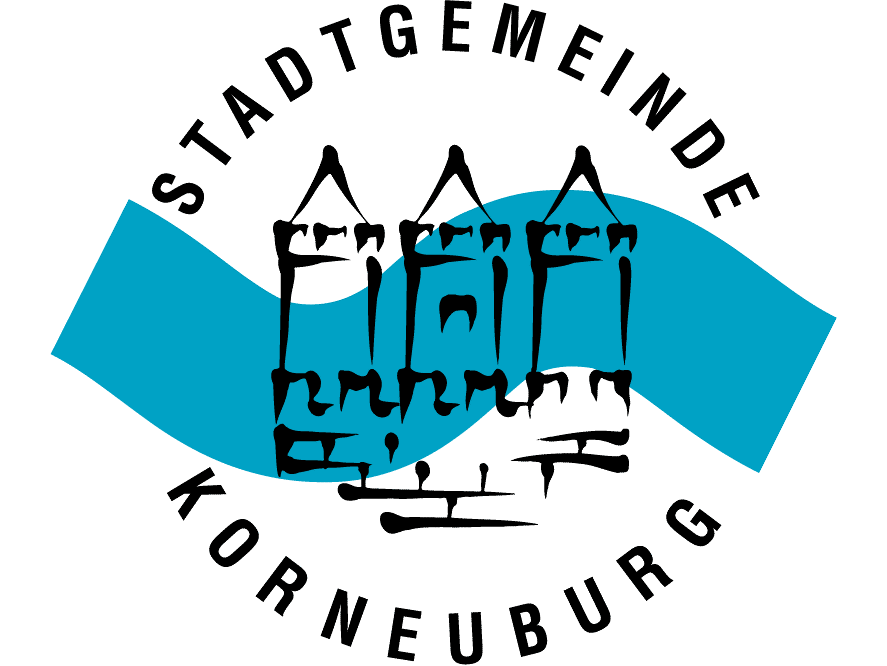 